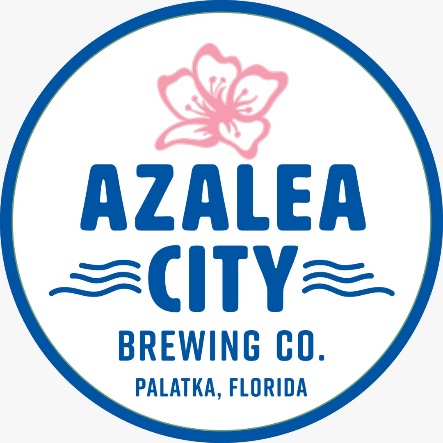 Coming in 2019 to the historic Coca-Cola building! 120 South 7th Street, PalatkaGet in on the ground floor with an annual membership!Platinum Level – Lifetime benefits! All gold level features plus 50% discount on one event space rental and your name(s) on the taproom wall - $1,000Gold level – 4 T-shirts/tanks, travel mug, four invitation-only VIP events and invitation to our Pre-Opening - $350Silver Level – 2 T-shirts/tanks, travel mug, one invitation-only VIP event and invitation to our Pre-Opening - $150Bronze Level – T-shirt/tank, travel mug and invitation to our Pre-Opening - $75VIP events begin this summer.  Pre-Opening is TBD.Contact andrea@azaleacitybrewing.com or Facebook/Azalea City Brewing Company	